АКТобщественной проверкина основании плана работы Общественной палаты г.о. Королев, 
в рамках проведения системного и комплексного общественного контроля, 
проведен общественный мониторинг работы управляющей компании АО  «Жилсервис» по качеству ремонта подъездов МКД по программе Губернатора МО  «Мой подъезд»  по адресу ул. Тарасовская д.13 мкр. ТекстильщикСроки проведения общественного контроля: 24.01.2020 г.Основания для проведения общественной проверки: план работы Общественной палаты г.о. КоролевФорма общественного контроля: мониторингПредмет общественной проверки: общественный контроль работы управляющей компании ОАО «Жилсервис» по качеству ремонта подъездов МКД по программе «Мой подъезд» по адресу ул. Тарасовская д.13 мкр. Текстильщик. Состав группы общественного контроля:Романенков Владимир Алексеевич - руководитель группы общественного контроля Шарошкин Александр Владимирович - член группыПредставитель УК АО «Жилсервис»24 января Общественная палата г.о. Королёв продолжила совместно с начальником отдела по работе с населением УК АО "Жилсервис " Верой Кузнецовой проводить общественный контроль качества ремонтных работ подъезда МКД по программе Губернатора МО "Мой подъезд" в 2019 году по адресу ул. Тарасовская д.13 мкр. Текстильщик Проверка показала, в МКД:- произведена замена плиточного покрытияхолла первого этажа подъезда;- установлены новые почтовые ящики;- заменены светильники на энергосберегающие- произведена укладка электоропроводки в кабель-каналы-произведена замена клапанов мусоропровода;- произведена штукатурка и покраска стен и потолков- окраска радиаторов ЦО-заменены окна на современные стеклопакеты. Все вопросы по ремонту подъезда согласовывались с жителями.По результатам проверки составлен Акт.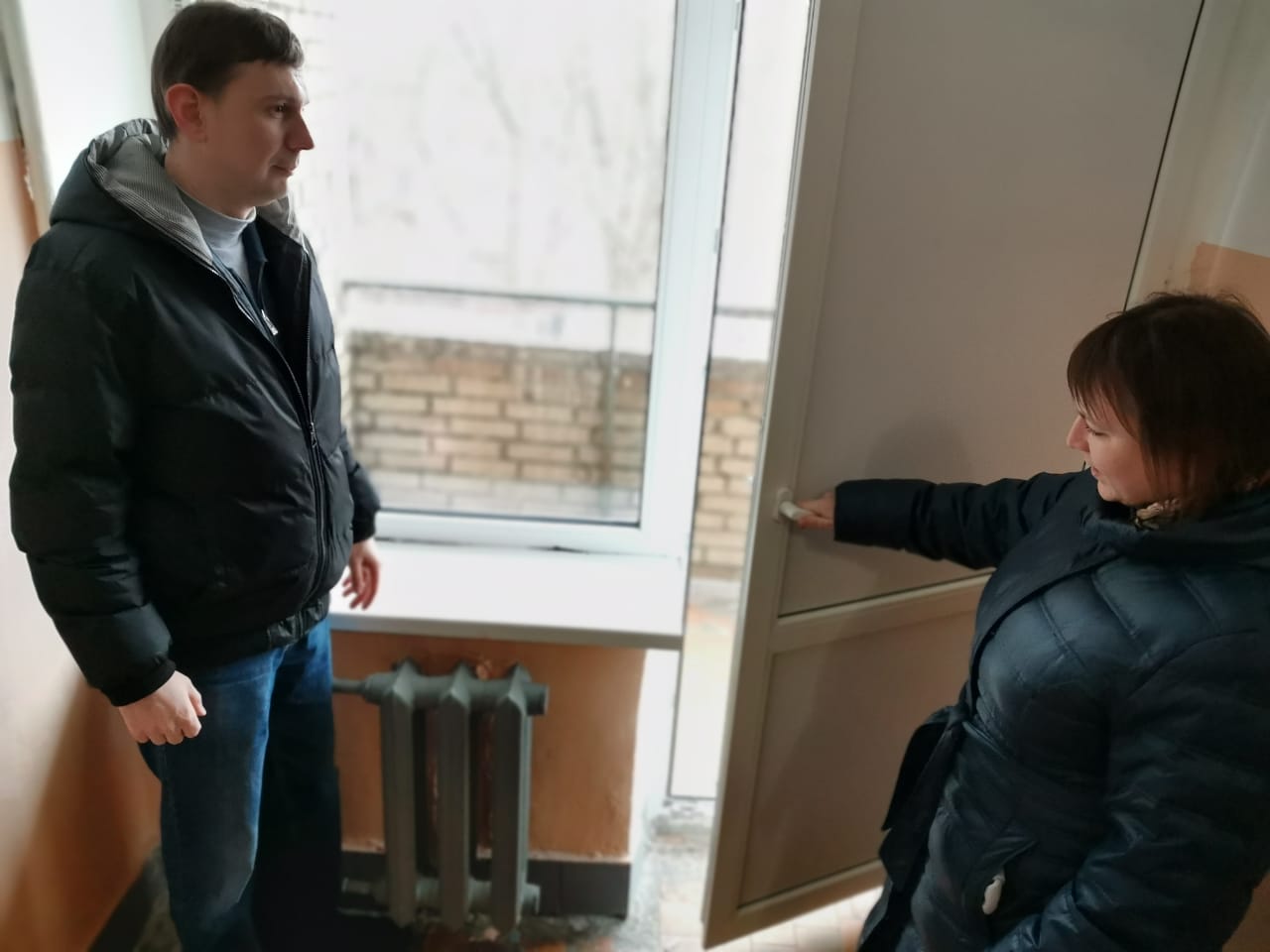 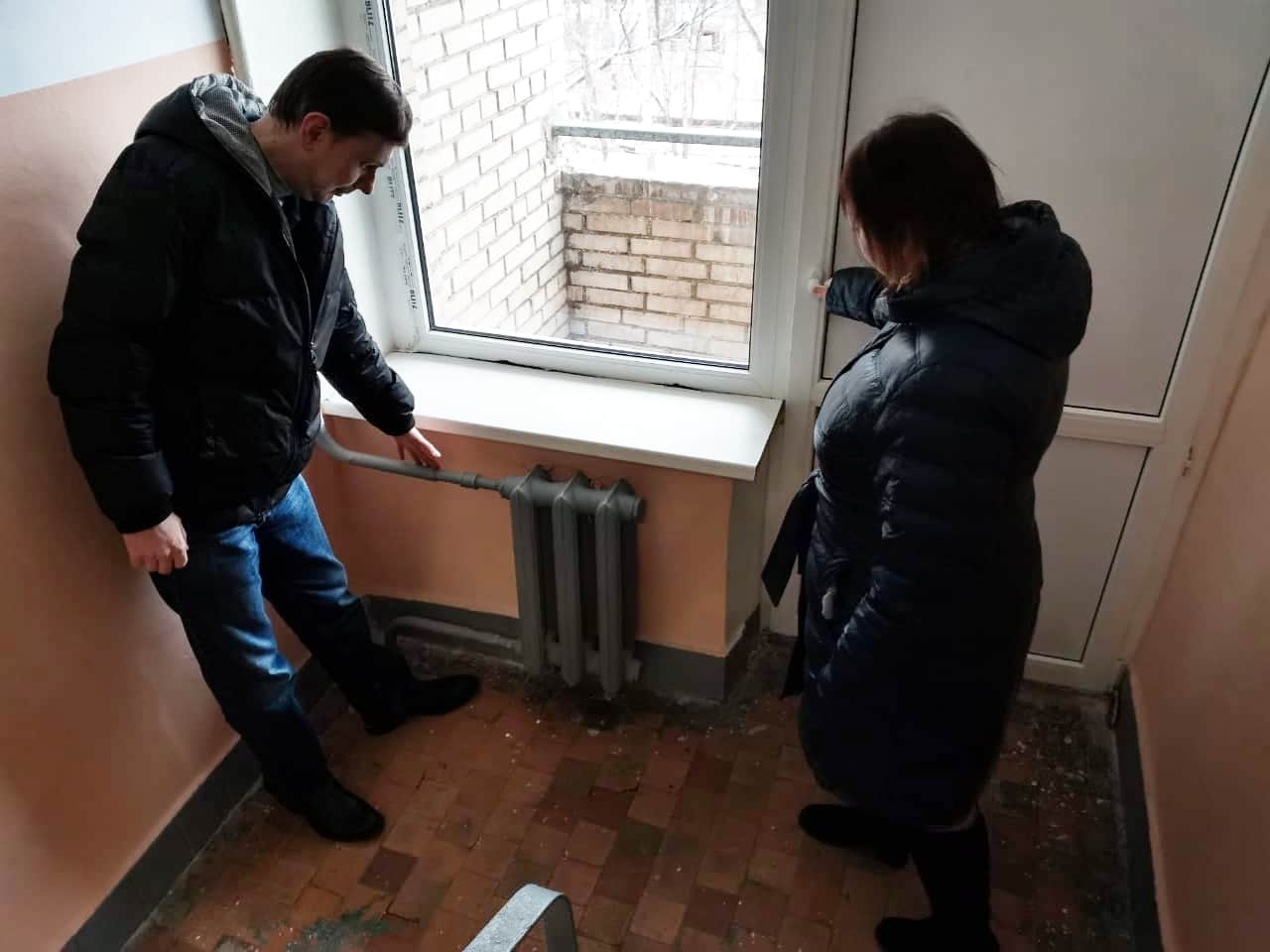 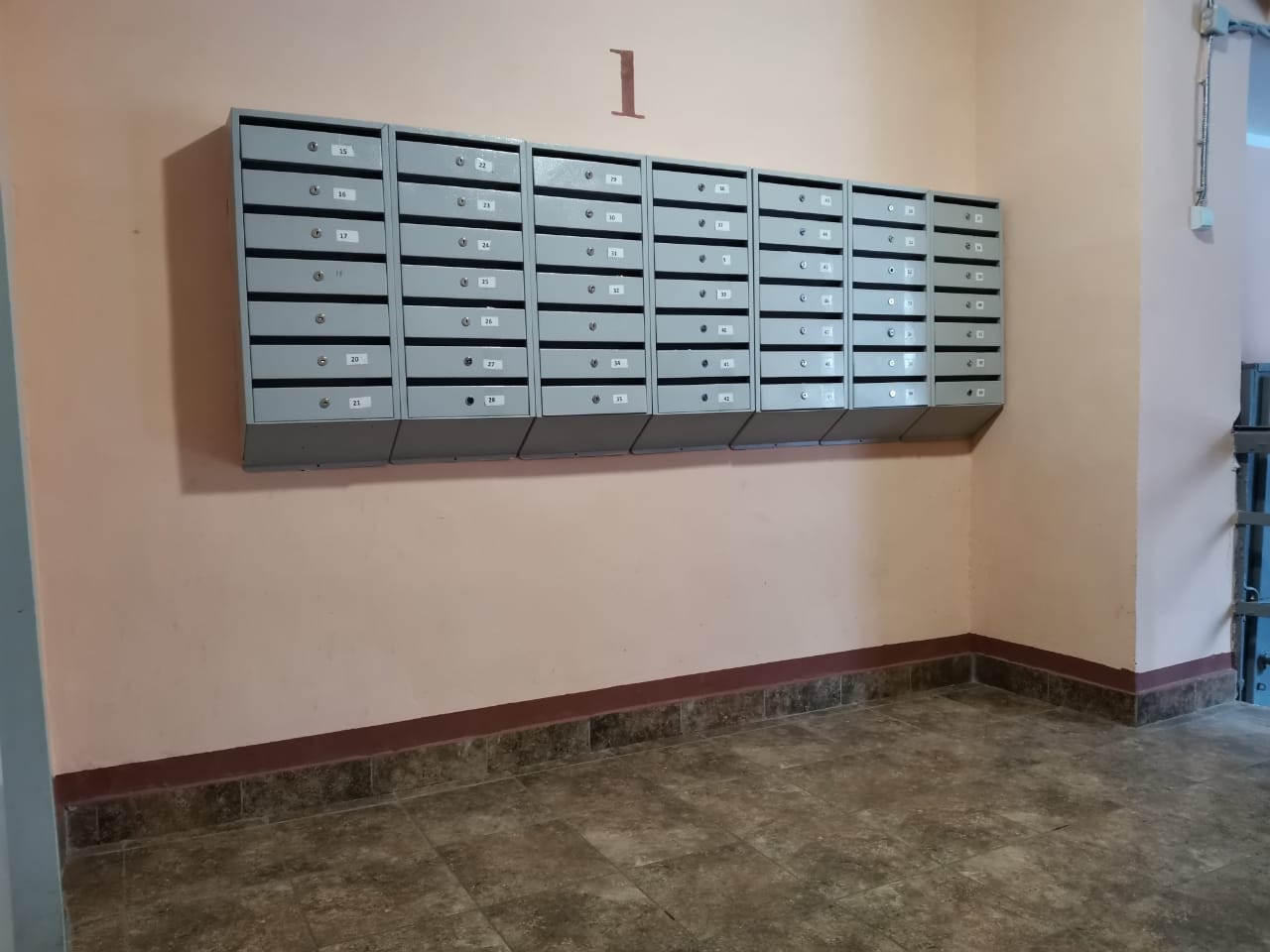 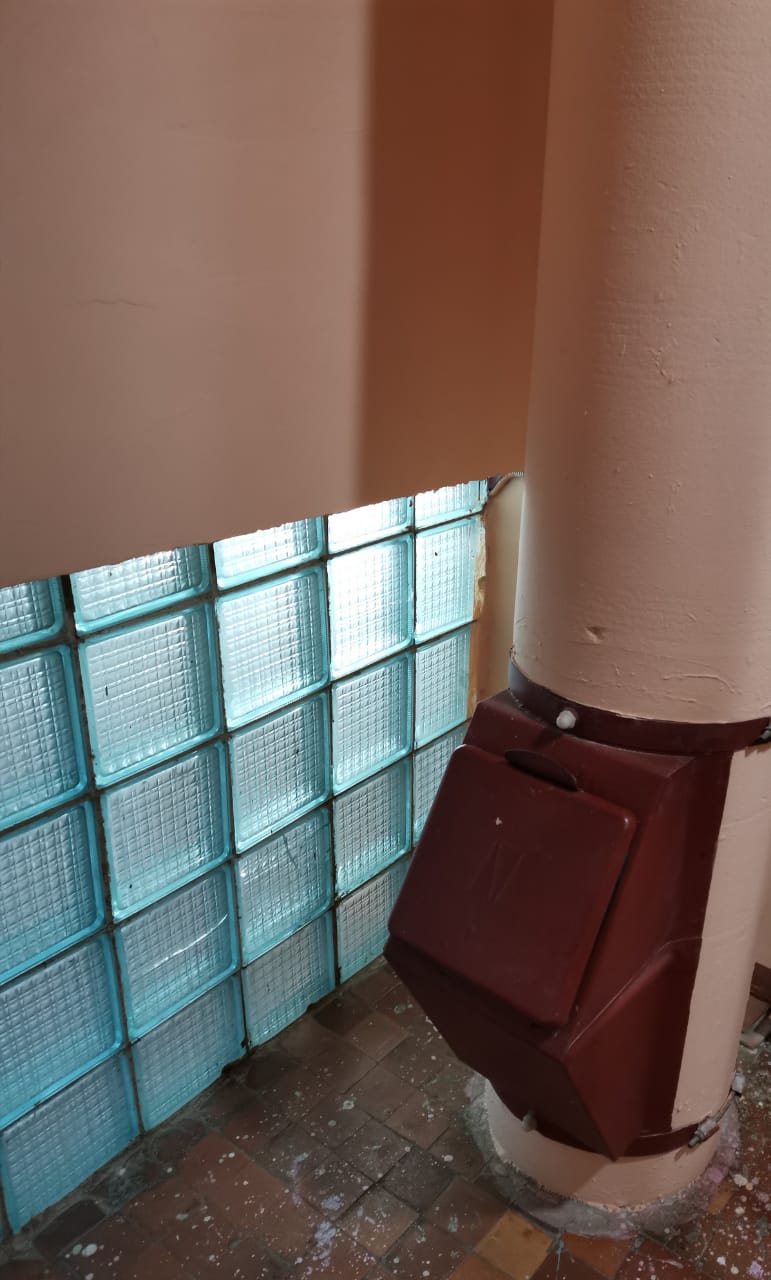 «УТВЕРЖДЕНО»Решением Совета Общественной палаты г.о. Королев Московской областиот 04.02.2020 протокол №02Председатель комиссии «по местному самоуправлению, работе с территориями, общественному контролю, открытости власти,…»  Общественной палаты г.о.Королев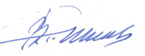 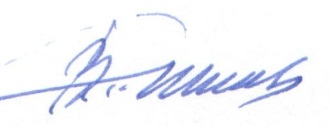 В.А.Романенков